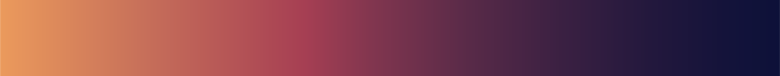 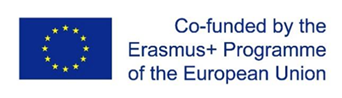 C. SVILUPPOD. VALUAZIONEDopo il completamento di tutte le azioni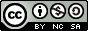 This work is licensed under a Creative Commons Attribution-NonCommercial-ShareAlike 4.0 International license.A. PREPArazioneA. PREPArazioneA. PREPArazione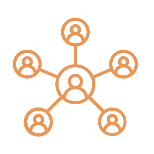 Membri del team di coordinamento responsabile della progettazione, del monitoraggio e della valutazione del piano d'azione.team Di COORDINAMENTO…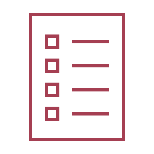 Descrivere lo stato attuale delle strategie e delle pratiche digitali.reviSIONE DEGLI ESITI SELFIE …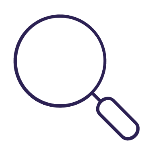 Identificare le aree SELFIE e gli elementi selezionati da affrontare.PRIORATa’ & Obiettivi... 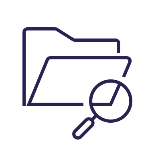 Materiale di supporto che indica il risultato dei mezzi e dei metodi usati per ulteriori indagini.(per esempio, risultati derivati da focus group, gruppi di discussione, questionari per insegnanti e/o studenti, scatole delle idee, ecc.)materiali AGGIUNTIVI.........Β. PROGETTAZIONEΒ. PROGETTAZIONEΒ. PROGETTAZIONEΒ. PROGETTAZIONE#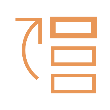 Priorita’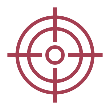 Obiettivi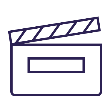 aTTIVita’aTTIVita’1SELFIE Area(e)…SELFIE Item(s)…2SELFIE Area(e)…SELFIE Item(s)…3SELFIE Area(e)…SELFIE Item(s)…4SELFIE Area(e)…SELFIE Item(s)…AZIONE 1AZIONE 1AZIONE 1PANORAMICAPANORAMICAPANORAMICAPriorità:Aree SELFIE & Item identificati come bisognosi di interventoObiettivi:Cosa si vuole raggiungere?Attività:Cosa è necessario fare?Lasso temporale:Quando verrà eseguita e completata l’attività?ANALisiANALisiANALisiResponsabilità assegnate:1) Chi è responsabile dell'attuazione di ogni attività? 2) Chi facilita l'attuazione di ogni attività? 3) Chi supervisiona l'attuazione dell'attività?Risorse:Quali risorse saranno necessarie?Criteri di efficacia:Quali sono i risultati attesi dell'attività?Strumenti di Monitoraggio & Valutazione: Quali strumenti e metodi sono utilizzati per monitorare e valutare i progressi fatti verso il raggiungimento dell'obiettivo (o degli obiettivi) dell'azione?VALUTAZIONEVALUTAZIONEVALUTAZIONEParticipanti:Commenti per la Riflessione:a) In che misura sono stati raggiunti gli obiettivi dell'attività? b) Come hanno svolto i loro ruoli gli insegnanti e gli studenti? c) Quali punti di forza e di debolezza sono stati identificati durante l'attività?d) Cosa ha funzionato e cosa no?  e) Quali sono state le opinioni degli insegnanti e degli studenti riguardo ai cambiamenti osservati in relazione agli obiettivi dell'attività? f) Ci sono suggerimenti per migliorare? Evidenze raccolte:Quali prove sono state raccolte riguardo alla realizzazione e alla valutazione dell'attività? (ad esempio, piani di lezione, presentazioni, siti web, manufatti degli studenti, questionari, foto, video, eccAZIONE 2AZIONE 2AZIONE 2PANORAMICAPANORAMICAPANORAMICAPriorità:Obiettvi:Cosa si vuole raggiungere?Descrizione delle azioni:Cosa è necessario fare?Lasso Temporale:Quando verrà eseguita e completata l’attività?ANALISIANALISIANALISIResponsabilità assegnate:1) Chi è responsabile dell'attuazione di ogni attività? 2) Chi facilita l'attuazione di ogni attività? 3) Chi supervisiona l'attuazione dell'attività?Risorse:Quali risorse saranno necessarie?Criteri di efficacia:Quali sono i risultati attesi dell'attività?Strumenti di Monitoraggio & Valutazione: Quali strumenti e metodi sono utilizzati per monitorare e valutare i progressi fatti verso il raggiungimento dell'obiettivo (o degli obiettivi) dell'azione?VALUTAZIONEVALUTAZIONEVALUTAZIONEParticipanti:Commenti per la Riflessione:a) In che misura sono stati raggiunti gli obiettivi dell'attività?b) Come hanno svolto i loro ruoli gli insegnanti e gli studenti?c) Quali punti di forza e di debolezza sono stati identificati durante l'attività?d) Cosa ha funzionato e cosa no?e) Quali sono state le opinioni degli insegnanti e degli studenti riguardo ai cambiamenti osservati in relazione agli obiettivi dell'attività?f) Ci sono suggerimenti per migliorare?Evidenze Raccolte:Quali evidenze sono state raccolte riguardo alla realizzazione e alla valutazione dell'attività? (ad esempio, piani di lezione, presentazioni, siti web, manufatti degli studenti, questionari, foto, video, eccParticipanti:Riflessione sui progressi fatti: Quali progressi sono stati fatti rispetto a tutte le aree/item dello strumento SELFIE?Valutazione del processo globale SELFIE PTK:Il team di coordinamento potrebbe chiedere un feedback a coloro che hanno partecipato attivamente a tutte le fasi del SELFIE PTK e ad altre parti interessate.Materiali Aggiuntivi:Materiale di supporto che indica il risultato dei mezzi e dei metodi usati per la valutazione dopo il completamento di tutte le azioni.     (per esempio, feedback dal personale della scuola, dai genitori, dall'ispettore scolastico, dagli studenti; risultati del rapporto SELFIE ecc.)